                  Карташова Анастасия Дмитриевна 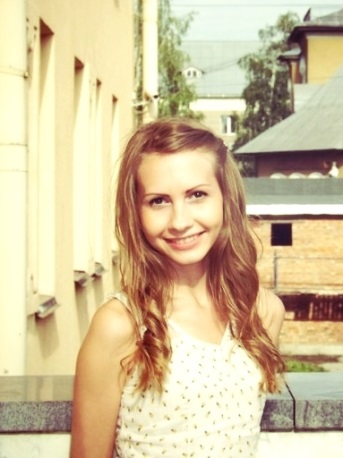 Тел. 8-953-883-63-10 (предпочтительно с  16-00 до 21-00)kartashova-nastya@rambler.ru г. Новосибирск             Тематические блоки с умениямиДелопроизводствоУмею оформлять документы в соответствии с требованиями;Умею составлять отчеты, отзывы;Умею анализировать, структури-ровать информацию.Программно-методическая деятельностьУмею разрабатывать проекты, реализовывать их и руководить реализацией;Умею разрабатывать программы, сценарии и мероприятия;Умею проводить диагностику личности и коллектива.Взаимодействие с людьмиУмею мотивировать людей в ситуации сложного выбора;Умею публично выступать;Умею организовать разно-возрастной коллектив;Умею организовывать волон-терскую работу;Умею организовать внеурочное время в общеобразовательных учреждениях;Умею работать с жалобами клиентов.Творческий блокУмею проводить арт-мероприятия с детьми любого возраста.КарьераМАУ «ДОЦ им. В. Дубинина» (входит в десятку лучших лагерей НСО, лагерь-мастер)Функции – вожатый, педагог-организатор,  методист, педагог дополнительного образования, руководитель проекта «Арт-рекреация»Достижения – повышение должности, предложение на постоянную работу, отличная оценка за прохождение практики, реализация собственного проектаФГБОУ ВПО «Новосибирский государственный педагогический университет» (крупнейший педагогический ВУЗ в Сибирском Федеральном Округе)Функции -  организация волонтерской деятельности по поддержке детей в сложной жизненной ситуации; проведение киноклуба по социальным проблемам на различных конференциях.Достижения – благодарность от ректората НГПУ.МКУ ГКЦ «Соло» (уникальный проект в НСО)Функции -  проведение мастерской игр в Школе «Я – Вожатый», работала в качестве эксперта.Достижения – благодарность от администрации учреждения.ОбразованиеФГБОУ ВПО «Новосибирский государственный педагогический университет» (профиль подготовки «Психолого-педагогическое образование», специальность «Психология и социальная педагогика»);Тренинг «Психодрама»  (Пси-Фест 2013);Тренинг «Пси-магика: процессуальная игра» (Пси-Фест 2013);Тренинг «Эффективное взаимодействие» (МБО УДО «Социально-психологический центр «Ника»);Тренинг «Как стать более влиятельным»;Тренинг «Телесно-ориентированная терапия» (МКУ психологический центр «Родник»).Общая информацияДата рождения 06.11.1993Личные качества: умею устанавливать контакты с людьми, довожу дело до конца.Иностранный язык: английский (Elementary)Рекомендации: Баландина Елена Геннадьевна, МАУ «ДОЦ им. В. Дубинина», директор, 89139050920